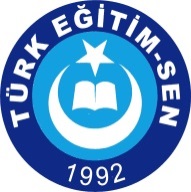  TÜRK EĞİTİM SEN OSMANİYE ŞUBESİ6. OLAĞAN GENEL KURULU GÜNDEMİGÜNDEM:A) AçılışB) Saygı Duruşu Ve İstiklâl MarşıC) Divanın OluşmasıÇ) Divanın Gündemi Okuması Ve OylanmasıD) Seçim Şeklinin BelirlenmesiE) KonuşmalarF) Plaket TöreniG) Yönetim Kurulu Faaliyet Raporunun OkunmasıĞ) Denetleme Kurulu Raporunun OkunmasıH) Yönetim Ve Denetleme Kurulu Raporlarının İbrasıI) Zorunlu Organların (Yönetim, Denetleme Ve Disiplin Asil Yedek)    Ve Genel Merkez Genel Kurul Delegelerinin (Üst Kurul) Seçimiİ) Dilek Ve İsteklerJ) Kapanış                                                     12/10/20176. OLAĞAN GENEL KURUL KOMİSYONUAhmet KANDEMİR                                      Şube BaşkanıTahsin ŞENTUT                                                  Şube Teşkilatlandırma SekreteriCihat KARAKUŞŞube Mevzuat Sekreteri